Р Е Ш Е Н И Е«26» сентября 2023 года                                                                            № 1-1Сг. КяхтаО Счетной комиссии Совета депутатов муниципального образования «Кяхтинский район» Республики Бурятия седьмого созываВ соответствии со статьей 28 Устава муниципального  образования «Кяхтинский район», статьями 19 и 26 Регламента Совета депутатов муниципального образования «Кяхтинский район» Республики Бурятия, утвержденного решением Совета депутатов  муниципального образования «Кяхтинский район» Республики Бурятия № 2-58С от 22.02.2018 г., Совет депутатов муниципального образования «Кяхтинский район» Республики Бурятия РЕШИЛ:Избрать Счетную комиссию Совета депутатов муниципального образования «Кяхтинский район» Республики Бурятия VII созыва в следующем составе: Анчикова Виктория Дабаевна; Красикова Нина Гавриловна; Шустова Ольга Витальевна.Настоящее решение вступает в силу с момента его принятия.Председательствующий на первом заседанииСовета депутатов МО «Кяхтинский район» Республики Бурятия VII созыва                                                        О.Д.БусяцкаяСОВЕТ ДЕПУТАТОВ МУНИЦИПАЛЬНОГО ОБРАЗОВАНИЯ «КЯХТИНСКИЙ РАЙОН» РЕСПУБЛИКИ БУРЯТИЯ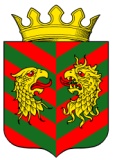 БУРЯАД УЛАСАЙ«ХЯАГТЫН АЙМАГ» ГЭhЭН НЮТАГ ЗАСАГАЙ БАЙГУУЛАМЖЫН hУНГАМАЛНУУДАЙ ЗYБЛЭЛ